Jungs 3.-6.Klasse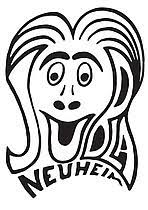 Halbjahresplan 2023Wir bitten um eine kurze An-/Abmeldung per Whatsapp.Wir freuen uns auf das kommende Jublajahr!KontaktTim Keiser 		Joel Strickler			Aron Gisler		tim.keiser@gmx.ch	Jo.strickler@fibermail.ch	gisleraron@gmail.com	076 439 14 57		079 470 93 11			078 723 75 42		25.02.2023GruppenstundeNachmittag25.03.2023Scharanlass22.04.2023GruppenstundeMorgen18.05-21.05.2023Auffahrtslager03.06.2023Gruppenstunde01.07.2023Sommerlager VorsamstagMorgen09.07-20.07.2023Sommerlager